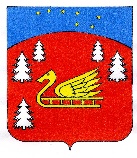 Администрациямуниципального образования Красноозерное сельское поселениеМуниципального образования Приозерский муниципальный районЛенинградской области.ПОСТАНОВЛЕНИЕот  «12»  мая 2023 года    № 143     В соответствии с Федерального закона от 06.10.2003 N 131-ФЗ "Об общих принципах организации местного самоуправления в Российской Федерации", Федеральным законом от 27.07.2010 года № 210-ФЗ «Об организации предоставления государственных и муниципальных услуг», постановлением администрации муниципального образования Красноозерное сельское поселение муниципального образования Приозерский муниципальный район Ленинградской области от 15 июня 2021 года № 169 «О порядке разработки и утверждения административных регламентов предоставления муниципальных услуг», Уставом муниципального образования Красноозерное сельское поселение муниципального образования Приозерский муниципальный район Ленинградской области», администрация муниципального образования Красноозерное сельское поселение , ПОСТАНОВЛЯЕТ:     1.Утвердить Административный регламент администрации МО Красноозерное сельского поселения   по предоставлению  муниципальной услуги «Предоставление информации об объектах учета, содержащейся в реестре муниципального имущества»  согласно Приложению.     2. Считать утратившим силу постановление от 15.08.2022 года № 253 «Об утверждении Административного  регламента  администрации МО Красноозерное сельского поселения   по  предоставлению  муниципальной услуги «Предоставление сведений об объектах учета, содержащихся в реестре муниципального имущества»» с изменениями от  06.03.2023 года № 59.      3. Разместить настоящее постановление на официальном сайте администрации муниципального образования Красноозерное сельское поселение в сети Интернет и опубликовать в средствах массовой информации в сетевом издании «Ленинградское информационное агентство» (ЛЕНОБЛИНФОРМ).     4. Настоящее постановление вступает в силу после его официального опубликования (обнародования).     5. Контроль за выполнением настоящего постановления оставляю за собой.Глава администрации 			               				А.В. РыбакИсп. Павлова И.Н  тел. 8(813-79)67-525Разослано: Дело - 2, прокуратура – 1.С приложением можно ознакомиться на сайте http://krasnoozernoe.ru/Об утверждении Административного  регламента  администрации МО Красноозерное сельского поселения   по  предоставлению  муниципальной услуги «Предоставление информации об объектах учета, содержащейся в реестре муниципального имущества»